   ΣΥΛΛΟΓΟΣ ΕΚΠΑΙΔΕΥΤΙΚΩΝ                                                  Μύρινα,  30/7/2018                           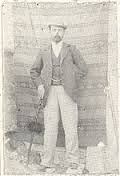    ΠΡΩΤΟΒΑΘΜΙΑΣ ΕΚΠΑΙΔΕΥΣΗΣ ΛΗΜΝΟΥ            Αριθμός Πρωτοκόλλου : 139                                                                   «ΑΡΓΥΡΙΟΣ ΜΟΣΧΙΔΗΣ»   ΤΗΛ:6938180514-2254022559   2ο Δημοτικό Σχολείο Μύρινας  Λεωφόρος Δημοκρατίας  Μύρινα Λήμνου  ΤΚ 81400Διεύθυνση Ηλεκτρονικού Ταχυδρομείου Συλλόγου : sepelimnou@gmail.comΔιεύθυνση Ιστοσελίδας Συλλόγου : www.sepelimnou.gr ΠροςΤο Δήμαρχο ΛήμνουΚοινοποίηση Μέλη του ΣυλλόγουΜΜΕΘέμα : Κτιριακή υποδομή του Δημοτικού Σχολείου Αγίου ΔημητρίουΜε απόφαση του ΠΥΣΠΕ Λέσβου, το Δημοτικό Σχολείο του Αγίου Δημητρίου μπορεί να λειτουργήσει ως 5θέσιο για το σχολικό έτος 2018-2019. (μέχρι τώρα λειτουργεί ως 4θέσιο)Έτσι αναβαθμίζονται οι συνθήκες εκπαίδευσης για τους μαθητές αυτού του σχολείου.Όμως, για να υλοποιηθεί αυτή η απόφαση χρειάζεται και η κατάλληλη κτιριακή υποδομή και στην προκειμένη περίπτωση μια επιπλέον αίθουσα διδασκαλίας.Ζητούμε να προβείτε στις απαραίτητες ενέργειες σε ό, τι αφορά την αίθουσα διδασκαλίας, για να εξασφαλιστεί η λειτουργία του σχολείου ως 5θέσιου από το Σεπτέμβριο.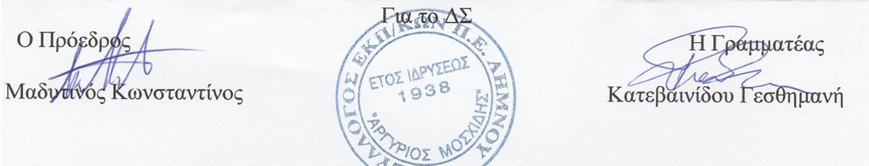 